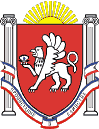 Новоандреевский сельский совет Симферопольского районаРеспублики Крым19-я сессия  1 созываРЕШЕНИЕ № 108/15с. Новоандреевка							                       от 31.08.2015г.Об утверждении Положения о дорожной деятельности муниципальногообразования Новоандреевское сельское поселение Симферопольского района Республики КрымВ соответствии с Федеральным законом от 08.11.2007 года № 257-ФЗ «Об автомобильных дорогах и о дорожной деятельности в Российской Федерации», Федеральным законом от 06.10.2003 года № 131-ФЗ «Об общих принципах организации местного самоуправления в Российской Федерации», Уставом муниципального образования Новоандреевское сельское поселение Симферопольского района Республики КрымНовоандреевский сельский совет РЕШИЛ:Положение о дорожной деятельности муниципального образования  Новоандреевское сельское поселение Симферопольского района Республики Крым.2. Обнародовать настоящее решение путем вывешивания его на информационной доске у здания Администрация Новоандреевского сельского поселения по адресу Республика Крым Симферопольский район, с. Новоандреевка, ул. Победы, 36.3. Решение вступает в силу с момента его обнародования.Председатель Новоандреевского сельского совета				          В.Ю. ВайсбейнУтвержденорешением Новоандреевского сельского совета Симферопольского района Республики Крым от 31 августа 2015г. № 108/15Положениео дорожной деятельности муниципального образования Новоандреевское сельское поселение Симферопольского района Республики Крым1. Общие положения 1. Настоящее Положение определяет экономические, правовые, организационные основы управления автомобильными дорогами на территории муниципального образования Новоандреевское сельское поселение Симферопольского района Республики Крым, их содержания и развития, а также пользования ими.2. Отношения, возникающие в области дорожной деятельности, регулируются Федеральным законом от 08.11.2007 № 257-ФЗ "Об автомобильных дорогах и о дорожной деятельности в Российской Федерации", иными федеральными законами и настоящим Положением.3. Дорожная деятельность муниципального образования Новоандреевское сельское поселение Симферопольского района Республики Крым должна осуществляться с соблюдением норм воздействия на окружающую природную среду, гарантирующие экологическую безопасность населения, а также предусматриваться мероприятия по охране окружающей природной среды.2. Основные понятия, используемые в настоящем ПоложенииДля целей настоящего Положения используются следующие основные понятия:автомобильная дорога - объект транспортной инфраструктуры, предназначенный для движения транспортных средств и включающий в себя земельные участки в границах полосы отвода автомобильной дороги и расположенные на них или под ними конструктивные элементы (дорожное полотно, дорожное покрытие и подобные элементы) и дорожные сооружения, являющиеся ее технологической частью, - защитные дорожные сооружения, искусственные дорожные сооружения, производственные объекты, элементы обустройства автомобильных дорог;защитные дорожные сооружения - сооружения, к которым относятся элементы озеленения, имеющие защитное значение; заборы; устройства, предназначенные для защиты автомобильных дорог от снежных лавин; шумозащитные и ветрозащитные устройства; подобные сооружения;искусственные дорожные сооружения - сооружения, предназначенные для движения транспортных средств, пешеходов и прогона животных в местах пересечения автомобильных дорог иными автомобильными дорогами, водотоками, оврагами, в местах, которые являются препятствиями для такого движения, прогона (зимники, мосты, переправы по льду, путепроводы, трубопроводы, тоннели, эстакады, подобные сооружения);элементы обустройства автомобильных дорог - сооружения, к которым относятся дорожные знаки, дорожные ограждения, светофоры и другие устройства для регулирования дорожного движения, места отдыха, остановочные пункты, объекты, предназначенные для освещения автомобильных дорог, пешеходные дорожки, пункты весового и габаритного контроля транспортных средств, пункты взимания платы, стоянки транспортных средств, сооружения, предназначенные для охраны автомобильных дорог и искусственных дорожных сооружений, тротуары, другие предназначенные для обеспечения дорожного движения, в том числе его безопасности, сооружения, за исключением объектов дорожного сервиса;дорожная деятельность - деятельность по проектированию, строительству, реконструкции, капитальному ремонту, ремонту и содержанию автомобильных дорог;реконструкция автомобильной дороги - комплекс работ, при выполнении которых осуществляется изменение параметров автомобильной дороги, ее участков, ведущее к изменению класса и (или) категории автомобильной дороги либо влекущее за собой изменение границы полосы отвода автомобильной дороги; капитальный ремонт автомобильной дороги - комплекс работ по замене и (или) восстановлению конструктивных элементов автомобильной дороги, дорожных сооружений и (или) их частей, выполнение которых осуществляется в пределах установленных допустимых значений и технических характеристик класса и категории автомобильной дороги и при выполнении которых затрагиваются конструктивные и иные характеристики надежности и безопасности автомобильной дороги и не изменяются границы полосы отвода автомобильной дороги;ремонт автомобильной дороги - комплекс работ по восстановлению транспортно- эксплуатационных характеристик автомобильной дороги, при выполнении которых не затрагиваются конструктивные и иные характеристики надежности и безопасности автомобильной дороги;содержание автомобильной дороги - комплекс работ по поддержанию надлежащего технического состояния автомобильной дороги, оценке ее технического состояния, а также по организации и обеспечению безопасности дорожного движения;объекты дорожного сервиса - объекты, предназначенные для обслуживания участников дорожного движения по пути следования (автозаправочные станции, подобные объекты, а также необходимые для их функционирования места отдыха и стоянки транспортных средств);платная автомобильная дорога - автомобильная дорога, использование которой осуществляется на платной основе;полоса отвода автомобильной дороги - земельные участки (независимо от категории земель), которые предназначены для размещения конструктивных элементов автомобильной дороги, дорожных сооружений и на которых располагаются или могут располагаться объекты дорожного сервиса;придорожные полосы автомобильной дороги - территории, которые прилегают с обеих сторон к полосе отвода автомобильной дороги и в границах которых устанавливается особый режим использования земельных участков (частей земельных участков) в целях обеспечения требований безопасности дорожного движения, а также нормальных условий реконструкции, капитального ремонта, ремонта, содержания автомобильной дороги, ее сохранности с учетом перспектив развития автомобильной дороги.3. Цели и принципы регулирования в области дорожной деятельности1. Целью регулирования настоящего Положения является:1) определение основ функционирования автомобильных дорог, их использования, осуществления дорожной деятельности в интересах пользователей автомобильными дорогами;2) совершенствование управления органами местного самоуправления в области дорожной деятельности;3) обеспечение сохранности и развитие автомобильных дорог, улучшение их технического состояния;4) содействие внедрению перспективных технологий и стандартов в области дорожной деятельности;5) улучшение инвестиционного климата в области использования автомобильных дорог и осуществления дорожной деятельности.2. Принципы регулирования в области дорожной деятельности:1) планирование развития автомобильных дорог, обеспечение надлежащего технического состояния автомобильных дорог и безопасности дорожного движения, в том числе экологической безопасности, и формирование сети автомобильных дорог муниципального образования Новоандреевское сельское поселение Симферопольского района  Республики Крым поселение в соответствии со стандартами, с техническими нормами и правилами;2) обеспечение приоритета содержания и ремонта, автомобильных дорог перед другими видами дорожной деятельности;3) контроль над дорожной деятельностью в части соблюдения стандартов, технических норм и правил,4) доступность информации об автомобильных дорогах и условиях дорожного движения.4. Компетенция органов местного самоуправления муниципального образования Новоандреевское сельское поселение Симферопольского района Республики Крым в сфере дорожного хозяйства1. К компетенции Новоандреевского сельского совета Симферопольского района Республики Крым в сфере дорожного хозяйства относится:1) планирование проектирования, строительства, реконструкции, ремонта и содержания автомобильных дорог местного значения;2) разработка основных направлений инвестиционной политики в области развития автомобильных дорог местного значения;3) утверждение нормативов финансовых затрат на капитальный ремонт, ремонт, содержание автомобильных дорог местного значения и правил расчета размера ассигнований бюджета муниципального образования Новоандреевское сельское поселение Симферопольского района Республики Крым на указанные цели;4) принятие решений об использовании на платной основе автомобильных дорог общего пользования местного значения и о прекращении такого использования, определение методики расчета и максимального размера платы за проезд транспортных средств по платным автомобильным дорогам общего пользования местного значения;5) установление стоимости и объема услуг для заключения договора о присоединении объектов дорожного сервиса к автомобильным дорогам общего пользования местного значения;6) определение размера вреда, причиняемого транспортными средствами, осуществляющими перевозки тяжеловесных грузов, при движении по автомобильным дорогам общего пользования местного значения;7) установление стоимости и перечня услуг по присоединению объектов дорожного сервиса к автомобильным дорогам общего пользования местного значения;8) утверждение порядка установления и использования полос отвода, автомобильных дорог местного значения;9) утверждение порядка установления и использования придорожных полос, автомобильных дорог местного значения;10) иные полномочия, предусмотренные Федеральными законами Российской Федерации, законами Республики Крым.2. К компетенции администрации Новоандреевского сельского поселения относится:1) осуществление контроля за обеспечением сохранности автомобильных дрог местного значения;2) обеспечение функционирования автомобильных дорог общего и не общего пользования местного значения;3) утверждение перечня автомобильных дорог общего пользования местного значения, перечня автомобильных дорог не общего пользования местного значения;4) осуществление дорожной деятельности в отношении автомобильных дорог местного значения;5) информационное обеспечение пользователей автомобильными дорогами общего пользования местного значения;6) использование автомобильных дорог при организации и проведении мероприятий по гражданской обороне, мобилизационной подготовке в соответствии с законодательством Российской Федерации, ликвидации последствий чрезвычайных ситуаций на автомобильных дорогах в соответствии с законодательством Российской Федерации в области защиты населения и территорий от чрезвычайных ситуаций;7) установка и содержание элементов обустройства автомобильных дорог местного значения;8) утверждение в установленном порядке схемы размещения дорожных знаков для каждой автомобильной дороги местного значения;9) организация обследования и диагностики автомобильных дорог местного значения;10) обеспечение охраны автомобильных дорог общего пользования местного значения;11) согласование с владельцами транспортных средств, осуществляющих перевозки опасных, тяжеловесных и (или) крупногабаритных грузов, маршрутов движения в случае, если такой маршрут, часть маршрута транспортного средства, проходят по автомобильным дорогам местного значения и не проходят по автомобильным дорогам федерального, регионального или межмуниципального значения, участкам таких автомобильных дорог;12) утверждение порядка прокладки и переустройства инженерных коммуникаций, пересечения местных автомобильных дорог местного значения с другими автомобильными дорогами и примыкания к ним, размещения рекламы и иных информационных устройств, организации дорожного сервиса на автомобильных дорогах местного значения;13) утверждение порядка установления и использования полос отвода, автомобильных дорог местного значения;14) выдача письменного разрешения на строительство, реконструкцию, капитальный ремонт автомобильных дорог в порядке, установленном Градостроительным кодексом Российской Федерации в отношении автомобильных дорог местного значения, строительство, реконструкцию или капитальный ремонт которых планируется осуществлять в границах муниципального образования Новоандреевское сельское поселение;15) выдача письменного разрешения в случае прокладки или переустройства инженерных коммуникаций в границах придорожных полос автомобильных дорог местного значения в границах муниципального образования Новоандреевское сельское поселение Симферопольского района Республики Крым в порядке, установленном Градостроительным кодексом Российской Федерации;16) выдача письменного разрешения на строительство, реконструкцию, капитальный ремонт, ремонт являющихся сооружениями пересечения и примыкания в отношении автомобильных дорог местного значения, выдаваемого в соответствии с Градостроительным кодексом Российской Федерации, действующим законодательством РФ, согласование порядка осуществления работ по ремонту указанных пересечений и примыканий и объем таких работ;17) выдача письменного разрешения в случаях строительства, реконструкции, капитального ремонта объектов дорожного сервиса, размещаемых в границах полосы отвода автомобильных дорог местного значения, в порядке, установленном Градостроительным кодексом Российской Федерации;18) выдача письменного разрешения на реконструкцию, капитальный ремонт и ремонт примыканий объектов дорожного сервиса к автомобильным дорогам местного значения.5. Планирование дорожной деятельности1. Планирование проектирования, строительства, реконструкции, ремонта и содержания автомобильных дорог местного значении является составной частью планирования социально-экономического развития муниципального образования- Новоандреевское сельское поселение Симферопольского района Республики Крым2. Планирование дорожной деятельности осуществляется на основании документов территориального планирования, подготовка и утверждение которых осуществляются в соответствии с Градостроительным кодексом Российской Федерации, нормативов финансовых затрат на капитальный ремонт, ремонт, содержание автомобильных дорог и оценки транспортно-эксплуатационного состояния автомобильных дорог, а также утвержденных в установленном порядке целевых программ с учетом размера средств, выделяемых на указанные цели.6. Деятельность по проектированию, строительству, реконструкции, капитальному ремонту, ремонту и содержанию автомобильных дорог6.1. Проектирование, строительство, реконструкция, капитальный ремонт автомобильных дорог осуществляются в соответствии с Градостроительным кодексом Российской Федерации и Федеральным законом от 08.11.2007 года № 257-ФЗ «Об автомобильных дорогах и о дорожной деятельности в Российской Федерации».6.2. Разрешение на строительство, реконструкцию, капитальный ремонт автомобильных дорог в порядке, установленном Градостроительным кодексом Российской Федерации, выдается органом местного самоуправления поселения в отношении автомобильных дорог поселения, а также частных автомобильных дорог, строительство, реконструкцию или капитальный ремонт которых планируется осуществлять в границах поселения;6.3.В случаях реконструкции, капитального ремонта автомобильных дорог владельцы автомобильных дорог обязаны информировать пользователей автомобильными дорогами о сроках таких реконструкции, капитального ремонта и о возможных путях объезда.6.4. Ремонт автомобильных дорог осуществляется в соответствии с требованиями технических регламентов в целях поддержания бесперебойного движения транспортных средств по автомобильным дорогам и безопасных условий такого движения, а также обеспечения сохранности автомобильных дорог в соответствии с Федеральным законом от 08.11.2007 года № 257-ФЗ «Об автомобильных дорогах и о дорожной деятельности в Российской Федерации».6.5. Порядок ремонта автомобильных дорог устанавливается нормативными правовыми актами Российской Федерации, нормативными правовыми актами субъектов Российской Федерации и муниципальными правовыми актами.6.6. Классификация работ по ремонту автомобильных дорог устанавливается федеральным органом исполнительной власти, осуществляющим функции по выработке государственной политики и нормативно-правовому регулированию в сфере дорожного хозяйства.6.7. В случае ремонта автомобильных дорог владельцы автомобильных дорог обязаны информировать пользователей автомобильными дорогами о сроках такого ремонта и возможных путях объезда.7. Экономические основы дорожной деятельности1. Дорожная деятельность в отношении автомобильных дорог местного значения осуществляется за счет средств бюджета муниципального образования Новоандреевское сельское поселение Симферопольского района Республики Крым, иных предусмотренных законодательством Российской Федерации источников финансирования, а также средств  физических или юридических лиц, в том числе средств, привлеченных в порядке и на условиях, которые предусмотрены законодательством Российской Федерации о концессионных соглашениях.2. Формирование расходов бюджета муниципального образования Новоандреевское сельское поселение Симферопольского района Республики Крым на очередной финансовый год (очередной финансовый год и плановый период) на проектирование, строительство, реконструкцию, капитальный ремонт, ремонт и содержание автомобильных дорог местного значения осуществляется в соответствии с правилами расчета размера ассигнований бюджета муниципального образования-Новоандреевское сельское поселение Симферопольского района Республики Крым на указанные цели на основании нормативов финансовых затрат на проектирование, строительство, реконструкцию, капитальный ремонт, ремонт и содержание автомобильных дорог местного значения с учетом необходимости приведения транспортно-эксплуатационных характеристик автомобильных дорог местного значения в соответствие с требованиями технических регламентов.3. Нормативы финансовых затрат на проектирование, строительство, реконструкцию капитальный ремонт, ремонт и содержание автомобильных дорог местного значения и правила расчета размера ассигнований бюджета муниципального образования Новоандреевское сельское поселение Симферопольского района Республики Крым на указанные цели утверждаются Новоандреевским сельским советом Симферопольского района Республики Крым4. Финансирование и выполнение дорожных работ в соответствии с проектами, связанными со строительством или с реконструкцией автомобильных дорог местного значения, осуществляются только при наличии положительных заключений государственной экологической экспертизы.5. Применение новых технологий, материалов, химических препаратов и веществ при строительстве, реконструкции, ремонте и содержании автомобильных дорог местного значения допускается при наличии положительного заключения государственной экологической экспертизы и при условии выявления и оценки влияния указанных технологий, материалов, химических препаратов и веществ на окружающую природную среду.